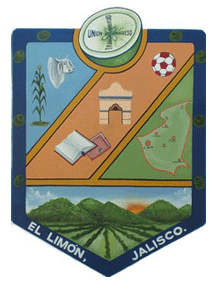 H. AYUNTAMIENTO DE EL LIMÓN, JALISCOPATRIMONIO MUNICIPAL  2018-2021RESGUARDO DE MOBILIARIO Y EQUIPO CASA DE LA CULTURA, MOBILIARIO.CANTIDADCONCEPTOMARCANO. DE INVENTARIOOBSERVACIONES1LAPTOP HP INTEL CORE I311.6” 8 GB RAM TOUCH SCREEN COLOR NEGRO LAPTOP HP(COMODATO EN CATASTRO) Armando145SILLAS PLEGADIZAS DE METAL CON ASIENTO Y RESPALDO DE VINIL NEGRAS  comodatoVARIASSON LAS QUE ESTAN EN CASA CULTURA17SILLAS PLÁSTICAS AMARILLASDUNA MODELO BREXIASON LAS QUE ESTAN EN CASA CULTURA0SILLAS PLÁSTICAS AZULESSON LAS QUE ESTAN EN CASA CULTURA2SILLAS PLÁSTICAS BLANCASKARTELL MODELO BOSTONSON LAS QUE ESTAN EN CASA CULTURA2MESAS CUBIERTAS DE PLASTICO Y BASE METÁLICA DE 75X183 CMS COLOR BLANCODUNAESTAN EN CASA CULTURA EN MUY MAL ESTADO7CABALLETES DE MADERA E 1.50M comodatoSIN MARCASON LOS QUE ESTAN EN CASA CULTURA7BANCOS GRANDES CON BASE METÁLICA CON ASIENTO DE MADERA CIRCULAR DE 80 CM DE ALTURA  comodatoSIN MARCASON LAS QUE ESTAN EN CASAOCULTURA8BANCOS CHICOS CON BASE METÁLICA CON ASIENTO DE MADERA CIRCULAR DE 40 CM DE ALTURA  comodatoSIN MARCASON LOS QUE ESTAN EN CASA CULTURA1PODIUM DE MADERA COLOR CAFÉSIN MARCA$    150.001MANTELE AMARILLOSIN MARCASOLO ESTÁ UNO100SILLAS CONFORT BLANCO DE PLASTICOSIN MARCA$    17,600.001MESA MALETA 2.40 MULISENMESA TABLON DUNA 2.40MDUNACC – 1821 - 0001$ 1,890.001MESA MALETA 2.40 MULISENMESA TABLON DUNA 2.40MDUNACC – 1821 - 0002$ 1,890.001MESA MALETA 2.40 MULISENMESA TABLON DUNA 2.40MDUNACC – 1821 - 0003$ 1,890.00